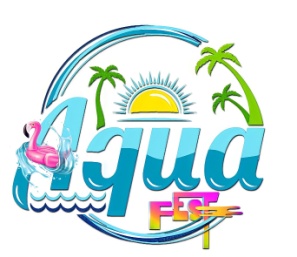 
Телефон: +7 (988) 556-00-27, E-mail: dar.fest@yandex.ru
ОГРНИП 318619600171254, ГРНИП 318619600171254, ИНН 614304771559
Международное фестивальное движение «DARFest»ПЛАНпроведения Международного многожанрового фестиваля AQUA FEST02 - 05 июня 2022года.

Внимание! Оргкомитет оставляет за собой право вносить изменения и дополнения в  программу. Подробная программа будет выслана за  5 дней всем участникам конкурса. ДатаНаименование мероприятияМесто проведенияВремя проведения2.06Заселение участников фестиваляРесепшн 1 корпус12.002.06Регистрация участников фестиваляКабинет оргкомитета12.00-17.002.06Обед/Свободное времяБанкетный зал/Территория пансионата13.00-15:002.06Мастер классы по творческим направлениямСпортивный зал15.00-18.002.06Репетиция торжественного открытияКиноконцертный зал17.00-18.002.06Торжественное открытие фестиваляКиноконцертный зал18.00-19.002.06Ужин/Свободное времяБанкетный зал19.00-20.002.06Дискотека для участников фестиваля/Фуршет для руководителей коллективовХолл киноконцертного зала, банкетный холл20.00-21.303.06Зарядка/Сбор руководителейТерритория комплекса7.30-8.003.06Завтрак/Проба сценыБанкетный зал/ Киноконцертный зал8.00-10.003.06Конкурсные выступления участниковКиноконцертный зал9.00-13.003.06Обед/Проба сценыБанкетный зал/ Киноконцертный зал13.00-14.003.06Конкурсные выступления участниковКиноконцертный зал14.00-19.003.06Ужин/Свободное времяБанкетный зал/Территория пансионата19.00-20.003.06Круглый стол для руководителей коллективовКонференс-зал20.00-21.303.06Анимационная программа для участников фестиваляХолл киноконцертного зала20.30-21.304.06Зарядка/Сбор руководителейТерритория комплекса7.30-8.004.06Завтрак/ Свободное времяБанкетный зал/ Киноконцертный зал8.00-10.004.06Мастер-классСпортивный зал10.00-12.004.06Обед/Свободное времяБанкетный зал/Территория пансионата13.00-15.004.06Ужин/Свободное времяБанкетный зал/Территория пансионата19.00-20.004.06Дискотека для участников фестиваля, пенная вечеринкаГранд-холл20.30-22.004.06Фуршет для руководителей коллективов Банкетный холл20.30 -21.305.06Завтрак/Свободное времяБанкетный зал/Территория пансионата8.00-10.005.06Отъезд участников фестиваля10.00-12.00